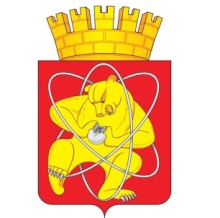 Муниципальное образование «Закрытое административно – территориальное образование  Железногорск Красноярского края»АДМИНИСТРАЦИЯ ЗАТО г. ЖЕЛЕЗНОГОРСКПОСТАНОВЛЕНИЕ22.08. 2019                                                                                                                             1704г. ЖелезногорскОб определении гарантирующих организаций в сфере водоснабжения и водоотведения на территории ЗАТО ЖелезногорскВ соответствии со статьей  6, 12  Федерального закона от 07.12.2011  № 416-ФЗ «О водоснабжении и водоотведении, статьей 16 Федерального закона от 06.10.2003 № 131-ФЗ «Об общих принципах организации местного самоуправления в Российской Федерации», руководствуясь Уставом ЗАТО Железногорск,»,ПОСТАНОВЛЯЮ:1. Наделить статусом гарантирующей организации  для централизованных систем  водоснабжения и водоотведения  общество с ограниченной ответственностью «Красэко-Электро», муниципальное предприятие «Жилищно-коммунальное хозяйство» ЗАТО Железногорск Красноярского края (МП «ЖКХ»), федеральное государственное унитарное предприятие «Горно-химический комбинат».2. Установить следующие зоны деятельности гарантирующих организаций:-ООО «Красэко-электро»  на территории г. Железногорска, пос. Новый Путь, пос. Тартат,  д. Шивера;-МП «ЖКХ» на территории поселка Подгорный;-федеральное государственное унитарное предприятие «Горно-химический комбинат» на  территории промышленной площадки в зоне деятельности предприятия.3.Управлению городского хозяйства Администрации ЗАТО г.Железногорск (Антоненко Л.М.) в течение 3 дней направить настоящее постановление в ООО «Красэко-Электро», МП «ЖКХ», федеральное государственное унитарное предприятие «Горно-химический комбинат».4. Управлению  делами   Администрации   ЗАТО   г. Железногорск     (Е.В. Андросова) довести  настоящее постановление до всеобщего сведения через газету «Город и горожане».5. Отделу общественных связей Администрации ЗАТО г. Железногорск (И.С. Пикалова) разместить настоящее постановление на официальном сайте муниципального образования «Закрытое административно-территориальное образование Железногорск Красноярского края» в информационно-телекоммуникационной сети «Интернет».6. Контроль над выполнением настоящего постановления оставляю за собой.7. Постановление вступает в силу после официального опубликования и распространяется на правоотношения, возникшие с  01.08.2019.Исполняющий обязанностиГлавы ЗАТО г. Железногорск                              		          	 	С.Е.Пешков    